Activité riche1er cycle de l’élémentaireDes pattes et des pattes !SituationTu disposes de 20 souliers.  Quels animaux pourrais-tu chausser?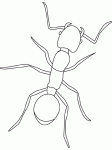 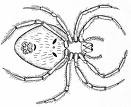 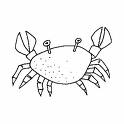 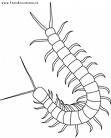 MatérielInsectes de plastique (ou photos d’insectes et animaux ci hauts. Voir Fiche reproductible)Jetons ou matériel de base 10Papier et crayon Variante 1Je vois 30 (40 ou 50) pattes.  Mais je ne vois qu’une sorte d’animal.  Quel animal est-ce que je vois?Variante 2Dans un terrarium, il y a un total de 48 (ou 64 ou 72) pattes.  Dessine ton terrarium.ImagesFourmi : greluche.infoAraignée : afblum.beCrabe : www.topolewski.comMille-pattes : www.1max2coloriages.fr/1ère annéeLe sens du nombreRésultat d’apprentissage général : Développer le sens du nombre.Résultat d’apprentissage spécifiqueRAS 1. Énoncer la suite des nombres de 0 à 100 en comptant :un par un entre deux nombres donnés;un par un à rebours de 20 à 0;par sauts de 2 et par ordre croissant jusqu’à 20 à partir de 0;par sauts de 5 et de 10 par ordre croissant jusqu’à 100 à partir de 0.[C, CE, L, V]2ème annéeLe sens du nombreRésultat d’apprentissage général : Développer le sens du nombre.Résultat d’apprentissage spécifiqueRAS 9. Démontrer une compréhension de l’addition (se limitant à des numéraux à 1 ou à 2 chiffres) dont les solutions peuvent atteindre 100 et les soustractions correspondantes en :appliquant ses stratégies personnelles pour additionner et soustraire avec et sans l’aide de matériel de manipulation; créant et en résolvant des problèmes qui comportent des additions et des soustractions;utilisant la propriété de la commutativité de l’addition (l’ordre des termes d’une addition n’affecte pas la somme);utilisant la propriété de l’associativité de l’addition (regrouper des ensembles de nombres de différentes manières n’affecte pas la somme);expliquant que l’ordre des termes d’une soustraction peut affecter la différence obtenue;[C, CE, L, R, RP, V]Mathématiques M-9 – Programme d’études de l’Alberta ©Alberta Education, Canada, 2007Mis à jour le 6 novembre 2011Fiche reproductibleDes pattes et des pattes !